「いいともあいちネットワーク」会員情報変更　　年　　月　　日　　いいともあいちネットワーク事務局　あて（Fax 052-954-6940）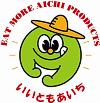 　　「いいともあいちネットワーク」の会員情報の変更をお知らせします。　　　　　　　　　　　　　　    登録会員名：　　　　　　　　　　　　　　　　      【以下の情報を変更したい項目のみ御記入ください】2022年７月　様式変更※ＦＡＸ、E-mail または郵送でお申し込みください。　問い合わせ先・申込先　　〒460-8501（住所不要）　愛知県農業水産局農政部食育消費流通課　需要拡大・ブランド力強化グループ　　Tel 052-954-6434(ﾀﾞｲﾔﾙｲﾝ)　 Fax 052-954-6940  E-mail shokuiku@pref.aichi.lg.jp  名　称（個人の場合は氏名）名　称（個人の場合は氏名）名　称（個人の場合は氏名）代表者（個人の場合は所属）代表者（個人の場合は所属）代表者（個人の場合は所属）(役職：　　　　　　　　　　)(役職：　　　　　　　　　　)(役職：　　　　　　　　　　)(役職：　　　　　　　　　　)所在地（個人の場合は住所）所在地（個人の場合は住所）所在地（個人の場合は住所）(〒          )(〒          )(〒          )(〒          )URL（ホームページ）URL（ホームページ）URL（ホームページ）http://http://http://http://連　　絡　　先担当者職　名連　　絡　　先住　所(〒          )(〒          )(〒          )(〒          )(〒          )連　　絡　　先電　話ＦＡＸ連　　絡　　先担当者E-mail会員名簿への掲載会員名簿への掲載可・不可連　　絡　　先代表E-mail会員名簿への掲載会員名簿への掲載可・不可